HANUMAN ASANA“The GOD MONKEY POSE”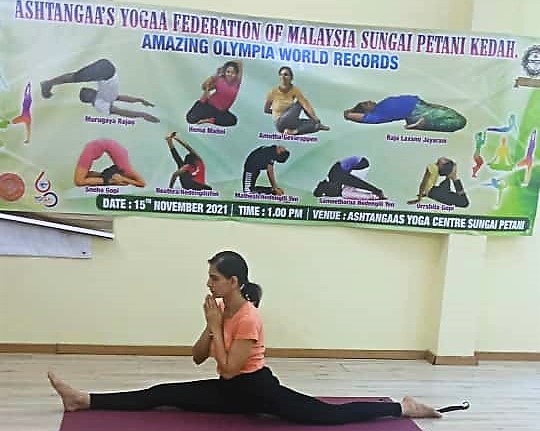 The GOD MONKEY POSE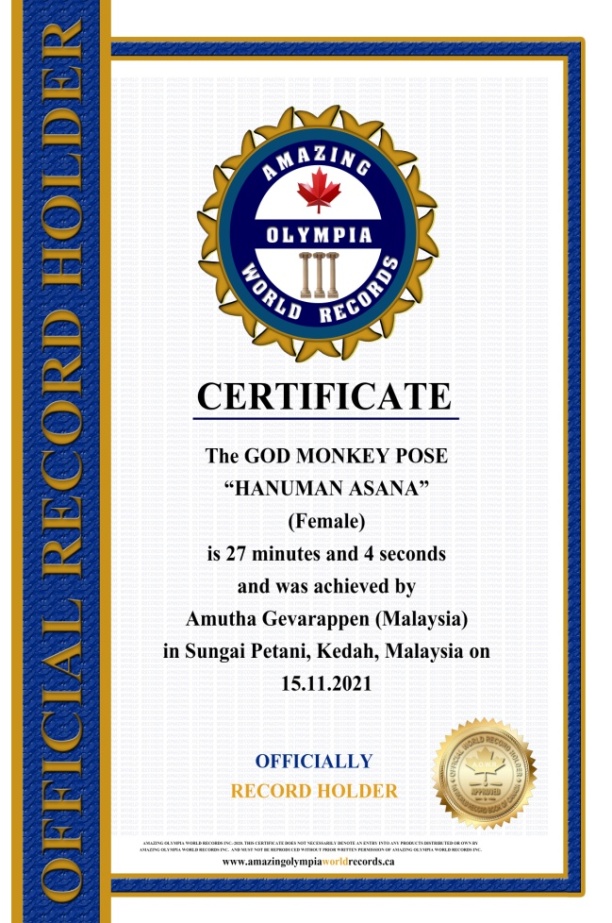 “HANUMAN ASANA”                   (Female) Currently has been measured for 27 minutes & 04 seconds and was achieved by Ms.Amutha Gevarappen a Malaysian Citizen in Sungai Petani, Kedah, Malaysia on the date 15 Nov. 2021.  She has been received the title as:OFFICIAL“WORLD RECORD HOLDER”